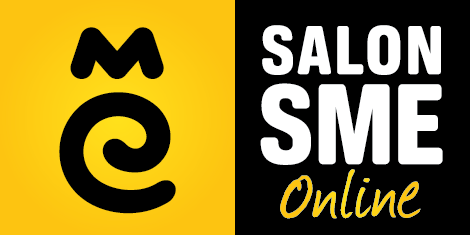 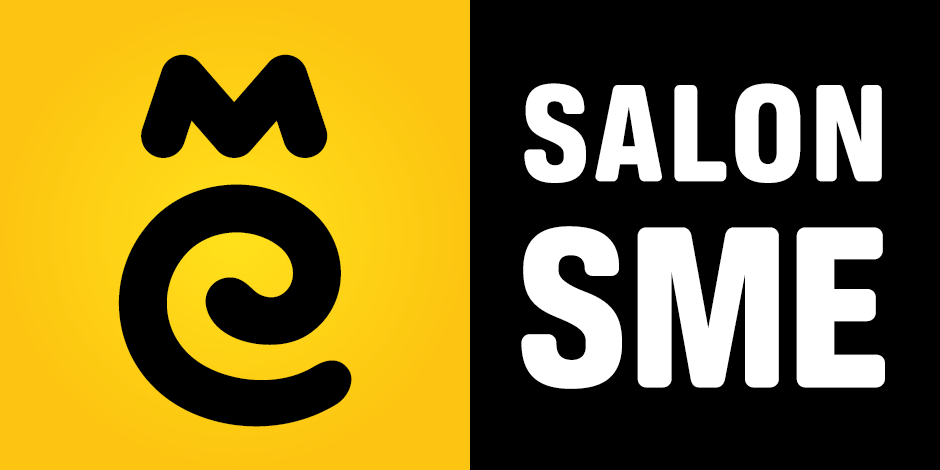 Pour les indépendants, créateurs et dirigeants de TPEJournée live le 2 févrierTexte 300 caractèresLe Salon SME sur internet le 2 février 2023 Indépendant, freelance, créateur, dirigeant de TPE… venez visiter les stands des exposants, posez vos questions à leurs experts, par mail, ils vous répondront et consultez leurs vidéos, documents, podcasts.> Pour s’inscrire et/ou visiter le salonTexte 530 caractèresLe Salon SME se poursuit jusqu’au 2 fév. 2023 sur internetIndépendant, freelance, créateur, dirigeant de TPE… Pour créer, gérer et développer votre entreprise, rendez-vous sur le Salon SME Online, visitez les stands des exposants, posez vos questions à leurs experts, par mail, ils vous répondront. Profitez aussi de toutes les ressources – vidéos, documents, podcasts – qu’ils mettent à votre disposition sur leurs stands. > Pour s’inscrire et/ou visiter le salonLien à ajouter dans votre communication pour permettre l’inscription : https://bit.ly/3TKdX4Q 